BRITANNIA SQUARE RESIDENTS’ ASSOCIATION - AGM 2023	WEBSITE REPORT 2022/23We are delighted that our sponsor, Fisher German, continues to support us in 2022/23 through its presence on our website. Thanks are due to Committee member Ella Blankstone for encouraging its ongoing support and involvement.During the past 12 months our website has received nearly 4,000 page views, with just over a 1,000 users, and that there were over 700 clicks though to the Fisher German landing page directly from site users.We continue to develop the BSRA website as a central resource for information, serving the residents of our area. Event details, photographs, maps and Association documents may all be found there.Subjects of importance to residents continue to be developed on the site and currently include the latest developments of the Association’s ‘Gull Nesting Deterrence’ initiative, (with John Ball’s 2023 report, also featured in our newsletter) and reference materials such as our Conservation Officer approved guide to house painting.Our Historical Images Project was originally launched at the end of 2017, with the aim of making as many photographs of our area as possible available on our website. There are now around 240 images in the project, which can be found in the Residents’ Area. It includes images from Historic Environment Record Office, Historic England, The Hive’s ‘Worcester Photographic Survey’, residents and private collections. The volume of content has grown to unexpected levels over the past few years, making some changes to the website necessary. In order to address this issue, time available for redevelopment during the past year has been spent on re-designing the project area and search facility. This work has largely now been completed and we are planning to re-launch the project in the spring of 2024. It will also include a new gallery featuring ‘curated’, themed exhibitions and art produced by previous residents of the area, including painter Ruth Burden.Should you have any photographs which you think would be suitable for inclusion, please do contact me. I will scan the photographs and return the originals (along with digital copies) safely to you.As always, I would like to remind everyone that past initiatives and event reports (along with their photographs) remain available through the calendar; simply go back through the months to select an event to see them. There are particularly nice photographs of previous Christmas Parties, Summer Parties and Spring Street Clean events. There is much other content to browse, including our Newsletter archive, historical maps and House Histories.As always, should you have any comments about the website, or suggestions for content, please feel free to contact me.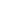 Robin Dallaway, robindallaway@gmail.com